Сумська міська радаВиконавчий комітетРІШЕННЯЗ метою ефективної реалізації повноважень міської ради у сфері захисту населення від інфекційних хвороб, відповідно до Постанови Кабінету Міністрів України від 11.03.2020 року № 211 «Про запобігання поширенню на території України коронавірусу COVID-19» (зі змінами), наказу Міністерства охорони здоров’я України від 13.03.2020 року № 663 «Про оптимізацію заходів щодо недопущення занесення і поширення на території України випадків COVID-19», постанови Кабінету Міністрів України від 29 березня 2002 року № 415 «Про затвердження Порядку використання коштів резервного фонду бюджету» (зі змінами), керуючись ст. 5 Закону України «Про захист населення від інфекційних хвороб», протоколу засідання міської комісії з питань техногенно-екологічної безпеки і надзвичайних ситуацій (ТЕБ і НС) від 21.03.2020 № 9, статтями 40, 51 Закону України «Про місцеве самоврядування в Україні», виконавчий комітет Сумської міської радиВИРІШИВ:Керівникам виконавчих органів Сумської міської ради, на балансі яких знаходиться легковий автомобільний транспорт, на період карантинних заходів виділити вказаний автотранспорт (згідно з додатком) для забезпечення підвозу до роботи та з роботи медичних працівників комунальних закладів охорони здоров’я Сумської міської об’єднаної територіальної громади за графіком: з 07:00 до 08:30 та з 16:30 до 18:00 години в робочі дні.Відділу охорони здоров’я Сумської міської ради (Чумаченко О.Ю.) спільно з керівниками комунальних закладів охорони здоров’я до                        24.03.2020 року надати заступнику міського голови, керуючому справами виконавчого комітету Паку С.Я. заявки на виділення необхідного автотранспорту із зазначенням маршрутів доставки медичних працівників, яких передбачається перевозити.Заступнику міського голови, керуючому справами виконавчого комітету Паку С.Я.: Забезпечити координацію виділення автотранспорту на час, вказаний в п.1 даного рішення. Забезпечити водіїв необхідними засобами захисту та дезінфекції автомобілів. Розробити ефективні маршрути підвозу медичних працівників до комунальних закладів охорони здоров’я. Для обліку витрат на паливно-мастильні матеріали, в подорожніх листах фіксувати маршрути, загальний кілометраж для цілей, вказаних в п. 1 даного рішення, з підписом медичного працівника, що проживає на найбільшій відстані від комунального закладу охорони здоров’я.Головним розпорядникам бюджетних коштів виконавчих органів Сумської міської ради,  вказаних у п. 1 даного рішення: Вести окремий облік витрат, пов’язаних з виконанням п. 3.4. даного рішення. До виділення коштів резервного фонду, передбачених п. 5 даного рішення, фінансування витрат на паливно-мастильні матеріали здійснювати за рахунок кошторисних призначень з послідуючим їх відшкодуванням.Головним розпорядникам бюджетних коштів – виконавчому комітету Сумської міської ради (Костенко О.А.), управлінню освіти і науки Сумської міської ради (Данильченко А.М.), управлінню архітектури та містобудування Сумської міської ради (Кривцов А.В.), управлінню капітального будівництва та дорожнього господарства Сумської міської ради (Шилов В.В.) та департаменту забезпечення ресурсних платежів Сумської міської ради (Клименко Ю.М.) забезпечити подання звернень разом з відповідним додатками, визначених пунктом 15 Порядку використання коштів резервного фонду бюджету, затвердженого постановою Кабінету Міністрів України від 29 березня 2002 року № 415 «Про затвердження Порядку використання коштів резервного фонду бюджету» (зі змінами) до департаменту фінансів, економіки та інвестицій Сумської міської ради.Департаменту фінансів, економіки та інвестицій Сумської міської ради (Липова С.А.) забезпечити розгляд поданих звернень та у разі доцільності та можливості виділення коштів з резервного фонду бюджету підготувати відповідний проєкт рішення.Контроль за виконанням даного рішення покласти на заступників міського голови згідно з розподілом обов’язків.Міський голова								О.М. ЛисенкоПак 700-565Розіслати: Паку С.Я., згідно зі списком.Від 24.03.2020 № 166 Про організацію заходів для забезпечення підвозу до роботи та з роботи медичних працівників комунальних закладів охорони здоров’я Сумської міської об’єднаної територіальної громади 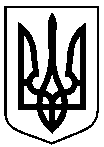 